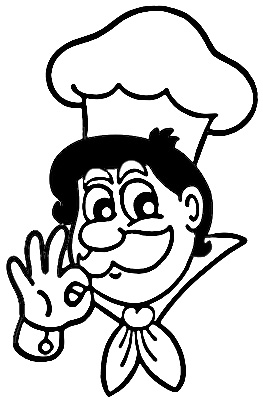 	                                                                JadłospisPrzedszkola Publicznego Nr 33 w Tarnowie od  06.05.2024 r. do 17.05.2024 r Składniki pogrubione oznaczają produkty alergenne.Informacja  –wykaz poszczególnych potraw dostępny jest do wglądu w pokoju intendenta .Dyrekcja zastrzega zmiany w jadłospisieWoda mineralna do picia dla dzieci jest dostępna na każdej grupiePotrawy mleczne przygotowywane są z mleka 2%Kompot wieloowocowy gotowany jest z mieszanki kompotowej (malina, truskawka, porzeczka, śliwka, jabłko, wiśnia)KUCHARZ 					INTENDENT					DYREKTORDataŚniadanieObiadPodwieczorek 6.05.24Poniedz.Bułka(mąka pszenna, żytnia) z pastą z  sera  żółtego, ogórkiem, szczypiorek, kawa inka na mleku, jabłko, talerz z warzywami.Zupa  z soczewicy z groszkiem ptysiowym/300 ml /(marchew, pietruszka, soczewica, mięso,  przyprawy ziołowe ,natka pietruszki, groszek ptysiowy) makaron z serem i sorbetem truskawkowym /180g/(makaron świderki, ser biały, truskawki , cukier) kompot owocowy   /200ml/Chleb wiejski (mąka pszenna, żytnia)   z masłem ,kiełbasa szynkowa, pomidor, ogórek, szczypiorek, herbata z cytryną , banan.7.05.24WtorekChleb wiejski (mąka pszenna, żytnia) z masłem, pomidor, ogórek, jajko, szczypiorek, kawa inka na mleku, talerz z warzywami, mus owocowy.Rosół z makaronem/300ml/(marchewka, pietruszka, mięso drobiowe , przyprawy ziołowe, natka  pietruszki )schab wieprzowym  w sosie własnym/60g/(schab wieprzowy, cebula, olej, przyprawy, mąka pszenna) ziemniaki  /100g/surówka z kapusty kiszonej /100g/ kompot mieszany  /200g/Jabłko w kremie (mąka krupczatka, mleko, cukier, wnilia) podpłomyk mandarynka.8.05.24ŚrodaPłatki górskie na mleku ( mleko, płatki górski, cukier ) weka ( mąka pszenna) z masłem i dżemem, gruszka.Zupa ogórkowa z ryżem/300ml/ (marchew, pietruszka mięso ogórki kiszone, ryż biały, śmietana, mąka pszenna, przyprawy ziołowe, natka pietruszki) kluski śląskie w sosie pieczarkowym /180g/ ziemniaki, mąka pszenna, olej, pieczarki, przyprawy ziołowe, śmietana) kompot mieszany / 200ml/Kanapka (mąka pszenna, żytnia) z masłem, szynką , sałatą zieloną,  herbata z cytryną, mus owocowy.9.05.24CzwartekŻurek z jajkiem, kiełbasą białą, kiełbasą szynkową, zabielany śmietaną 18% ,chleb pszenno-żytni (mąka pszenna, żytnia) banan.Zupa pomidorowa z kluseczkami/300ml/  (marchew, pietruszka ,przecier pomidorowy,  mięso, makaron nitki śmietana, mąka pszenna,  przyprawy ziołowe , natka pietruszki ) makaron z szpinakiem i kurczakiem /180g/  makaron penny, szpinak, filet drobiowy, olej, cebula przyprawy ziołowy)  kompot mieszany /200ml/Bułka drożdżowa z serem białym i brzoskwiniami (mąka pszenna, jaja, drożdże, cukier, masło ser biały, brzoskwinie) mleko, mandarynka.10.05.24PiątekBułka(mąka pszenna, żytnia) z masłem, serem białym, rzodkiewką, szczypiorek,  kawa Inka na mleku, gruszka, talerz z warzywami.Zupa  jarzynowa z makaronem /300ml/ (marchew, pietruszka, mięso ,groszek, ziemniaki mąka pszenna, śmietana przyprawy ziołowa, natka pietruszki) ziemniaki/100g//sznycel rybny /60g/ (filet rybny, jajko, bułka  tarta, cebula, ojej, przyprawy ziołowe) surówka z sałaty lodowej /100g/ ( sałata lodowa, papryka, kukurydza, ogórki konserwowe, przyprawy) kompot owocowy/200g/Smoothie owocowy( napój owsiany, musli owocowe), weka razowa (mąka żytnia) z masłem, pomarańcza. 13.05.24PoniedziałekZapiekanka-chleb tostowy (  mąka pszenna, żytnia) z masłem, kiełbasa szynkowa, ser żółty, szczypiorek ketchup, herbata z cytryną, gruszka, talerz z warzywami.Zupa z zielonego  groszku  z ryżem /300ml/(marchew, pietruszka, , mięso, groszek zielony,  ryż biały ,przyprawy ziołowe ,śmietana, natka pietruszki)  spagethi z mięsem /180g/ ( makaron spgethi ,mięso wieprzowe, cebula, olej, przecier pomidorowy, mąka pszenna)  kompot mieszany/200ml/Bułka (mąka pszenna, żytnia) ser biały, pomidor, szczypiorek, kawa inka na mleku banan.14.05.24WtorekPłatki kukurydziane  na mleku (mleko, płatki kukurydziane) weka (mąka pszenna) z masłem i rzodkiewką, jabłko.Zupa grysikowa/300ml/(marchew, pietruszka, mięso ,kasza manna,  przyprawy ziołowe , natka pietruszki) kotlet drobiowy/60g/ (filet drobiowy, jajko, olej, przyprawy ziołowe ,bułka tarta  , mąka pszenna) ziemniaki/100g/mizeria /100g/ kompot mieszany /200ml/Galaretka owocowa z bitą śmietaną, mandarynka, chrupki kukurydziane.15.05.24ŚrodaBułka ( mąka pszenna) z rybą w pomidorach, ogórek, szczypiorek, kawa inka na mleku, talerz z warzywami, gruszka.Zupa kapuśniak z kiełbasą /300ml/, (marchew, pietruszka, mięso ,kiełbasa biała,  kapusta biała, ziemniaki ,przecier pomidorowy,  przyprawy ziołowe ,natka pietruszki ) ryż zapiekany z jabłkami i cynamonem /180g/ (ryż biały, jabłka, cukier, cynamon) kompot  owocowy/200mlHod-dog (mąka pszenna, jajka, drożdże, masło, parówki) (wyrób własny) herbata, banan. 16.05.24CzwartekŻurek z jajkiem, kiełbasą białą, kiełbasą szynkową, zabielany śmietaną 18% ,chleb pszenno-żytni (mąka pszenna, żytnia) jabłko.Zupa  kalafiorowa z zacierką/300ml/ (marchew, pietruszka , mięso, kalafior, makaron zacierka, śmietana, natka pietruszki , przyprawy ziołowe) kasza jaglana /100g/ gulasz wieprzowy/60g/(mięso wieprzowe, cebula, mąka pszenna, olej, przyprawy ziołowe) marchewka z chrzanem/100g/ kompot mieszany /200ml/Kisiel owocowy (mąka pszenna, mieszanka owocowa) andrut, mandarynka.17.05.24PiątekBułka (mąka pszenna, żytnia)  z masłem, jajecznica, szczypiorek, kawa inka na mleku, talerz warzyw, truskawki.Zupa brokułowa z makaronem/300ml/(marchewka, pietruszka, mięso, brokuły, makaron literki,  przyprawy ziołowe, śmietana, mąka pszenna, natka pietruszki) filet rybny w jarzynach /180g/ (filet rybny, jarzyna włoszczyzna , przyprawy ziołowe , cebula, olej) ziemniaki /100g/ kompot owocowy /200ml/ Budyń  malinowy (mleko, budyń, cukier) podpłomyk , mus owocowy.